SCUOLA PRIMARIA CLASSE I – I TRAGUARDO – AMBITO: I NUMERIMETTI UNA CROCETTA SOTTO LA FACCINA CORRISPONDENTESCUOLA PRIMARIA CLASSE I – I TRAGUARDO – AMBITO: I NUMERIMETTI UNA CROCETTA SOTTO LA FACCINA CORRISPONDENTECALCOLO ORALE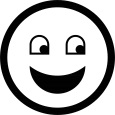 ADDIZIONI +SOTTRAZIONI -CALCOLO SCRITTO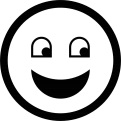 METTO IN COLONNACALCOLOCOME PROCEDOCALCOLO ORALEADDIZIONI +SOTTRAZIONI  -CALCOLO SCRITTOMETTO IN COLONNACALCOLOCOME PROCEDO